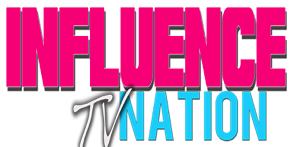 Food4Thought Docu-series on Influence TV NationThank you for your interest in Food4Thought docu-series. Please complete the following questionnaire for consideration. Someone will contact you to arrange a date and time to move forward if you are chosen. Food4Thought provides economical ways to create some of the finest meals. We are seeking chefs/cooks that know how to be creative in the kitchen while making delicious meals. Bring your best recipes and creative sides to show what’s your thought behind the fork. We will bring our crew at no cost to you to show people in the world how to mimic your skills. Please provide your name and briefly tell us about you, where are you from, etc.?How did you begin your cooking journey?What would you consider your best dish and why?What is the most creative low budget/economical meal you have ever created?What do you think your skills and/or personality can bring to a show like this?If you were stranded on a boat and there was one meal/desert you could make before it sinks what would it be? 